Letter of Recommendation for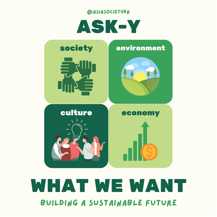 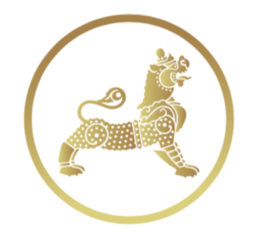 Asia Society Korea Youth (ASK-Y)Recommender’s Name: _______________________________ ______________________________ _______________					First 			           Last		            MITitle: ____________________________________  Department: _____________________________________________________________ Organization: ________________________________________________________________________________________________________Recommender’s Email: ______________________________________________  Phone: _____________________________________Recommendation on behalf ofApplicant Name: _________________________________ ____________________________________ _______________				  First 			                     Last		                            MIThe student listed above has applied to participate as the Asia Society Korea Youth (ASK-Y) 2021 Cohort. ASK-Y is an effort to create a platform that emerging leaders can interact and engage with key public figures and leaders of industries, thereby cultivating the next generation of public intellectuals and activists in the realm of global sustainability. From panel discussion to policymaking to technological invention, ASK-Y probes any and all generational, sociocultural, gender and/or political issues pertaining to sustainability; the first principles underlying these issues, namely why we think we know what we already know; why they are concerned about these issues; and offer their thoughts on how we can work together to navigate a more sustainable shared future.Please assist us by completing this form and returning it to koreacenter@asiasociety.org by August 25, 2021. Thank you.1. Knowledge of the ApplicantApproximately how long have you known the applicant? ________ YearsHow well do you feel you know the applicant?  Casually  Well  Very wellWhat was the nature of your contact with the applicant? If “Other,” please specify.

 Professor/Instructor  Employer  Research/Academic Advisor  Other _________________2. Relative Rating of the Applicant. Please rate the applicant in the areas indicated below. 
3. Do you have information related to character or to any impairment that should be considered by Asia Society Korea in planning the student’s participation in the program?Signature: _____________________________________________________ Date: ________________________________ExcellentFairAverageUnable to RateKnowledge in subject of proposed study or issue areaAbility to grasp new conceptsCommunication skillsOpen to different perspectivesPerseverance toward goalsAbility to analyze problemsProper etiquette and mannersAbility to get along with othersDemonstrates integrity/honestyDemonstrates self-respectPunctuality